Římskokatolická farnost Dubňany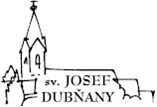 Pořad bohoslužebPříležitostná oznámení v neděli 9. 6. 2019: 
Sbírky příští neděle budou určeny na podporu Charity.+++V pátek 14. 6. návštěva nemocných druhá část Dubňan+++V sobotu 22. 6. bude FARNÍ DEN, bude opět v tradičním stylu: 
CO SI PŘINESEME, TO SI SNÍME A VYPIJEME. 
Protože na poslední akce se sešly spíše stejné druhy občerstvení, prosíme, abyste napsali, čím chcete na občerstvení farního dne přispět. Není nutné jméno, je to jen z organizačních důvodů, abychom všichni věděli, co je vhodné ještě udělat. Děkujeme za pochopení. 
Také, kdo byste chtěli něčím přispět do programu, nahlaste se p. Fatěnové .+++V neděli 23. 6. bude slavnost Těla a Krve Páně – Boží Tělo 
– bude jedna MŠE SVATÁ V 10:00, průvod – malý okruh, dva oltáře, závěrečné požehnání bude venku na schodech kostela. PROSÍME, VYPRAVTE DRUŽIČKY!!! +++Vzadu v kostele se ještě můžete zapisovat, kdo byste se chtěli 16. června zúčastnit hlavní pouti na Sv. Antonínku v Blatnici. Odjíždí se 7:30 od kostela, pak na všech zastávkách. 
PROGRAM:
10:30 hlavní mše svatá
14:00 požehnání14:30 program scholy brněnské mládeže16:00 konec odpoledního programu. Odjezd domů. +++V neděli 16. 6. v 15:30 od kostela se vypravíme s ministranty a scholou na junior paintball do Hodonína. Akce je jako poděkování za službu pro farnost, je tedy zdarma. Přihlaste se prosím, (kvůli zajištění dopravy) v sakristii. Kdo pojede současně na pouť ke sv. Antonínkovi do Blatnice a chce se zúčastnit paintbollu, dejte mi vědět, mohu ho vzít ve 14:30 zpět autem, aby stihl obojí.+++V zákristii je možno zapisovat intence mší svatých do měsíce srpna včetně.+++Ještě jedna prosba: v horkých letních dnech budeme z důvodu lepší cirkulace vzduchu,(abychom neomdlívali) otvírat boční vchod kostela, prosíme, kdo sedíte blízko, a vadil by vám průvan, najděte si místo někde, kde na Vás nepotáhne. Děkujeme za pochopení.+++Současná kostelnice, paní Ludmila Šeďová, prosí ze zdravotních důvodů o vystřídání v její službě, kterou už za několik měsíců přestane vykonávat. Kdo by byl ochotný ujmout se služby kostelníka – kostelnice, přihlaste se prosím u otce Pavla. Nemějte obavy, budete odborně zaškoleni. +++
Chtěli bychom vás poprosit o finanční pomoc pro rodinu, která se ocitla v tíživé situaci. Maminka Eva ze Znojemska leží v brněnské nemocnici, je v klinické smrti a čeká miminko, bohužel prodělala mozkovou mrtvici, která způsobila krvácení do mozku, nyní je připojena na přístrojích, aby lékaři zachránili nenarozené miminko, které v ní roste a vyvíjí se. Její manžel zůstal doma z práce a stará se o jejich tříletého syna. Pokud byste chtěli této rodině pomoci, vzadu v kostele je krabička a bude tam do 30. června, poté bude částka odeslána na veřejný účet, který založili policisté, kolegové tatínka. Je to veřejná sbírka a je právnicky ošetřena. Pokud se budete chtít dozvědět více informací ohledně celé situace, obraťte se na Danku Trachtulcovou (která se zná s rodinou osobně) nebo na Jiřinu Bašusovou, která pomáhá sbírku organizovat. Předem vám mnohokrát děkujeme.+++
„Kdo jí mé tělo a pije mou krev, má život věčný…“ Jan 6„Kdo jí mé tělo a pije mou krev, má život věčný…“ Jan 6„Kdo jí mé tělo a pije mou krev, má život věčný…“ Jan 6„Kdo jí mé tělo a pije mou krev, má život věčný…“ Jan 6Rok 2019 - 24. týden – 10. - 16. 6.Rok 2019 - 24. týden – 10. - 16. 6.Rok 2019 - 24. týden – 10. - 16. 6.Rok 2019 - 24. týden – 10. - 16. 6.DenLiturgická oslavaHodinaBohoslužba NE
9.6.SLAVNOST SESLÁNÍ DUCHA SVATÉHO 7:30Na poděkování Pánu Bohu za dožití 80 let života. Za zemřelého manžela Václava a dvoje rodiče. Pro živou rodinu Boží požehnání a ochranu Panny Marie.		NE
9.6.SLAVNOST SESLÁNÍ DUCHA SVATÉHO 10:30Za farníkyNE
9.6.SLAVNOST SESLÁNÍ DUCHA SVATÉHO 17:30Adorace a modlitba večerních chval.PO
10.6.Památka 
PANNY MARIE 
Matky církvePO
10.6.Památka 
PANNY MARIE 
Matky církve18:00Za Františka Ilčíka, rodiče Mackovy, syna, dceru a duše v očistci. Pro živou rodinu Boží požehnání a ochranu Panny Marie.ÚT 11.6.Sv. BARNABÁŠE, apoštola7:30Mše svatáÚT 11.6.Sv. BARNABÁŠE, apoštolaST
12.6.Bl. MARIE ANTONÍNY KRATOCHVÍLOVÉ, panny a druhů mučedníků Přede mší sv.se nezpovídá!ST
12.6.Bl. MARIE ANTONÍNY KRATOCHVÍLOVÉ, panny a druhů mučedníků 18:00Za Stanislava Černého, jeho rodiče a duše v očistci. Živé rodině Boží požehnání a ochranu Panny Marie.ČT 13.6.Svátek 
JEŽÍŠE KRISTA, nejvyššího věčného kněze. 7:30Mše svatáČT 13.6.Svátek 
JEŽÍŠE KRISTA, nejvyššího věčného kněze. 19:00Poutní ŽarošicePÁ
14.6.PÁTEK 10. TÝDNE 
V MEZIDOBÍPÁ
14.6.PÁTEK 10. TÝDNE 
V MEZIDOBÍ18:00Za zemřelé rodiče Grufíkovy.PÁ
14.6.PÁTEK 10. TÝDNE 
V MEZIDOBÍpo mši svatékatecheze pro dospělé – skupina o. Pavla(dokončení cyklu o mši svaté)SO  
15.6.Sv. VÍTA, mučedníka10:00Mše svatáSO  
15.6.Sv. VÍTA, mučedníkaDěkanátkoNE
16.6.Slavnost 
NEJSVĚTĚJŠÍ TROJICE

Sbírky na podporu Charity7:30Za farníky		NE
16.6.Slavnost 
NEJSVĚTĚJŠÍ TROJICE

Sbírky na podporu Charity10:30Na poděkování za 40 let života, za manžela, 3 děti a všechna přijatá dobrodiní. Celé živé rodině vyprošuji Boží požehnání a ochranu Panny Marie.NE
16.6.Slavnost 
NEJSVĚTĚJŠÍ TROJICE

Sbírky na podporu Charity10:30Poutní mše svatá na sv. Antonínku v Blatnici. Adorace a modlitba večerních chval nebude!!!